Dear 6th Graders,	Welcome to sixth grade! We can’t tell you how enthused we are to be your teachers, and hope that you will be just as enthused. To get the school year off to a great start, here is a list of supplies for your back-to-school shopping. We have divided the supplies by subject and homeroom. Please label all supplies. Homeroom Supplies2 packages dry erase markers		1 package colored markers or colored pencilsHighlighterPencils (if mechanical, please supply lead)Erasers2 boxes of tissue2 container of clean wipes1 folder for homework/graded papers1 pencil box or pouch to keep supplies inReading			Math		       		  Science		       1 composition book	          1 composition book               1 composition book		                    1 spiral notebook		  1 poly/plastic folder		    		                    1 folderWriting	                         Social Studies1 composition book	              1 composition book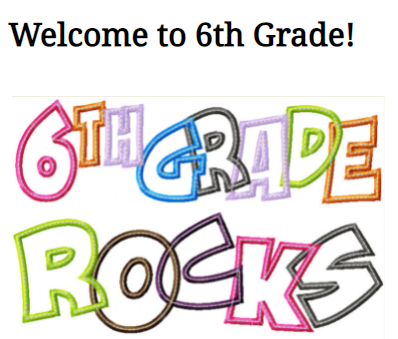 